	Geneva, 17 December 2013Dear Sir/Madam,1	At the request of the Chairman of Study Group 2, Operational aspects of service provision and telecommunications management, I have the honour to inform you that this Study Group, which will meet from 28 May to 6 June 2014, intends to apply the procedure described in Resolution 1, Section 9, of WTSA (Dubai, 2012) for the approval of the above-mentioned draft new Annex to Recommendation E.161.2	The title, summary and location of the new Annex proposed for approval can be found in Annex 1.3	Any ITU Member State, Sector Member, Associate or Academic Institution aware of a patent held by itself or others which may fully or partly cover elements of the draft Annex proposed for approval is requested to disclose such information to TSB, in accordance with the Common Patent Policy for ITU-T/ITU-R/ISO/IEC.Available patent information can be accessed on-line via the ITU-T website (www.itu.int/ITU-T/ipr/).4	Having regard to the provisions of Resolution 1, Section 9, I should be grateful if you would inform me by 2400 hours UTC on 16 May 2014 whether your Administration assigns authority to Study Group 2 that this draft new Annex should be considered for approval at the Study Group meeting.	Should any Member States be of the opinion that consideration for approval should not proceed, they should advise their reasons for disapproving and indicate the possible changes that would facilitate further consideration and approval of the draft new Annex.5	If 70% or more of the replies from Member States support consideration for approval of these draft revised or new Recommendations at the Study Group meeting, one Plenary session will be devoted on 6 June 2014 to apply the approval procedure.I accordingly invite your Administration to send a representative to the meeting. The Administrations of Member States of the Union are invited to supply the name of the head of their delegation. If your Administration wishes to be represented at the meeting by a recognized operating agency, a scientific or industrial organization or another entity dealing with telecommunication matters, the Director should be duly informed, in accordance with Article 19, No. 239, of the ITU Convention.6	The agenda and all relevant information concerning the Study Group 2 meeting will be available from Collective letter 3/2.7	After the meeting, the Director of TSB will notify, in a circular, the decision taken on this Annex. This information will also be published in the ITU Operational Bulletin.Yours faithfully,Malcolm Johnson
Director of the Telecommunication
Standardization BureauAnnex: 1ANNEX 1
(to TSB Circular 72)Summary and location of the textDraft new Annex A to Recommendation ITU-T E.161 
(COM 2-R 6) Arrangement of digits, Korean Character set and symbolsSummaryThe objective of this Annex A to ITU-T E.161 is to provide Korean characters set for the arrangement of digits, letters and symbols on telephones and other devices. _________________Telecommunication Standardization
Bureau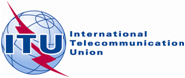 Ref:
Tel:Fax:TSB Circular 72COM 2/JZ
+41 22 730 5855
+41 22 730 5853-	To Administrations of Member States of the E-mail:tsbsg2@itu.int Copy:-	To ITU-T Sector Members;- To ITU-T Associates;-	To ITU-T Academia;-	To the Chairman and Vice-Chairmen of Study Group 2;-	To the Director of the Telecommunication Development Bureau;-	To the Director of the Radiocommunication BureauSubject:Meeting of Study Group 2 with a view to approving draft new Annex A to Recommendation ITU-T E.161 in accordance with the provisions of Resolution 1, Section 9, of WTSA (Dubai, 2012)Geneva, 6 June 2014